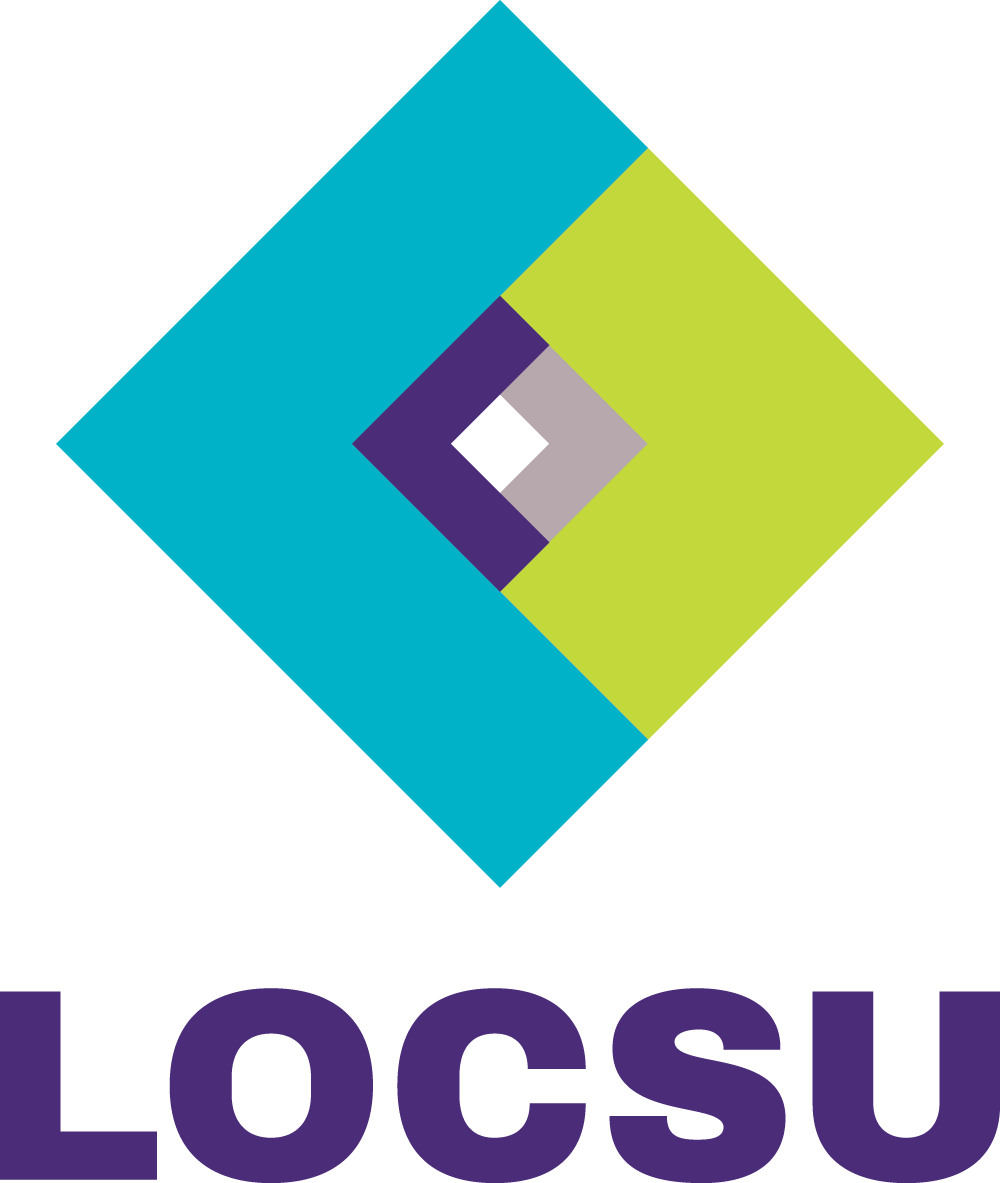 Local Optical Committee Support Unit (LOCSU)LOC Levy Payment FormPlease complete form each and every time payment is made to LOCSU.  The levy is 0.5% Payment detailsBy BACS:	HSBC, 28 Borough High Street, London, SE1 1YBAccount name:  LOC Central Support UnitSort code:  40-06-21Account:  91746405By cheque: 	Please make payable to: LOC Central Support Unit		Postal address: LOCSU, 2 Woodbridge Street, London, EC1R 0DG		(Please don’t forget to include a copy of this form.)Please return this form to:By email	jacquefooks@locsu.co.uk Tel: 020 7549 2051DateLOC NameLOC Reference(Optional – for your use)Payment amount£Covering month(s)(Please specify month/s and year/s)Payment method(e.g. BACS, cheque, SO, DD from CCG)Your NameYour Officer PositionTelephone NumberEmail address